《电冰箱卧放运输特殊要求》编制说明标准制定的背景随着生活水平的提高，冰箱已逐渐成为家庭生活的必需品。而将产品保质保量、快速送至用户家中也是企业的关注所在。随着关于道路限高等国家政策的出台，产品在运输过程中要充分考虑产品的摆放和空间的高效利用。卧放已成为了新的摆放趋势，市场上也不断呈现此类运输摆放。顺应市场上冰箱卧放运输的需求，亟需制定冰箱卧放运输标准，为行业统一规范，确保卧放运输过程中对产品质量的保证。一方面通过卧放运输特殊要求驱动产品技术的提升，另一方面为消费者使用产品提供保障。二、工作概况（一）任务来源2017 年7 月29 日，中国家用电器协会电冰箱专业委员会召开工作会议，确定由中国家用电器协会电冰箱专业委员会牵头，海尔为主起草单位，制定协会标准《电冰箱卧放运输特殊要求》。标准立项后由青岛海尔股份有限公司经过市场调查、资料搜集分析、确定编制目的、范围和内容框架，制定标准工作计划等工作。并在2017年的9月在中国家用电器协会的组织下正式启动。工作组其他成员分别是：合肥美的电冰箱有限公司 、海信容声（广东）冰箱有限公司 、合肥美菱股份有限公司、博西华电器（江苏）有限公司 、TCL 家用电器（合肥）有限公司 、广东奥马冰箱有限公司 、合肥晶弘电器有限公司、东芝家用电器制造（南海）有限公司 、苏州三星电子有限公司 、浙江星星冷链集成股份有限公司、加西贝拉压缩机有限公司 、北京恩布拉科雪花压缩机有限公司 、黄石东贝电器股份有限公司 、杭州钱江压缩机集团有限公司 、安徽美芝制冷设备有限公司 。（二）主要工作过程立项启动及标准起草：启动及第一次讨论阶段： 2017年7月中国家用电器协会电冰箱专业委员会工作会议，确定由电冰箱专业委员会牵头，海尔为主要起草单位，制定协会标准《电冰箱卧放运输特殊要求》，中国家用电器协会《电冰箱卧放运输特殊要求》标准工作组成立（以下简称：标准组）。标准的立项申请于2017年9月通过了协会标委会立项审查，项目启动。开始收集各单位对冰箱卧放标准测试项目及方法的意见和建议，整理分析，拟定标准框架。 2018年1月24日家电协会组织标准组在北京召开了第一次讨论会议，确定了冰箱整机卧放运输的试验程序及方法，及验证项目的工作分工；同时确定了冰箱压缩机卧运的模拟运输试验方法。商定了《电冰箱卧放运输特殊要求》标准应在附录中增加的内容：卧运装卸配送操作规范、卧运标识及提示文字范式。第二次讨论阶段：2018年5月23日，家电协会组织标准组召开各厂家第一轮验证情况总结电话会议，对各厂家测试验证项目的总结进行确认，对测试验证问题点进行分析讨论，改善方案总结。对下一步工作进行安排，各起草企业进行连续性测试验证，提供各企业的卧放操作规程及卧放标识案例，制定测试问题点改善附录指导文件。2018年7月20日，家电协会组织标准组召开各厂家第二轮验证情况总结电话会议，对各厂家连续性测试验证情况进行总结，对连续性测试验证问题点分析讨论，改善方案总结；对卧放标示方案进行了讨论及确认。第三次技术讨论：2018年9月27日，家电协会组织召开《电冰箱卧放运输特殊要求》标准草案讨论会，对卧放操作规范和改善技术手册，进行组内征求意见处理讨论电话会议，对各厂家反馈的意见进行讨论及对标准文本进行修正，对卧放操作规范加入附录进行讨论并确定下一步工作计划。征求意见阶段：2018年10月与11月下旬，工作组完成相关资料整理，完成《电冰箱卧放运输特殊要求》第三次讨论稿的修改，组内达成一致意见，形成征求意见稿。公示阶段：拟安排于2018年12月15日前形成公示标准稿，将在中国家用电器协会网站上进行公示一个月。送审阶段：拟于2019年1月由中国家用电器协会组织专家评审。报批阶段：审定通过后将进行报批。主要参加单位和工作人员本标准起草单位：中国家用电器协会、青岛海尔股份有限公司、合肥美的电冰箱有限公司 、海信容声（广东）冰箱有限公司 、合肥美菱股份有限公司、博西华电器（江苏）有限公司 、TCL 家用电器（合肥）有限公司 、广东奥马冰箱有限公司 、合肥晶弘电器有限公司、东芝家用电器制造（南海）有限公司 、苏州三星电子有限公司 、浙江星星冷链集成股份有限公司、加西贝拉压缩机有限公司 、北京恩布拉科雪花压缩机有限公司 、黄石东贝电器股份有限公司 、杭州钱江压缩机集团有限公司 、安徽美芝制冷设备有限公司 。三、标准主要技术要求和测试方法（一）测试程序及方法试验按照表1项目顺序进行测试。表1 试验程序及方法（二）主要内容1．范围本标准规定了电冰箱卧放运输的术语和定义、技术要求和试验方法。本标准适用于可卧放运输的电冰箱产品。2．规范性引用文件下列文件对于本文件的应用是必不可少的。凡是注日期的引用文件，仅注日期的版本适用于本文件。凡是不注日期的引用文件，其最新版本（包括所有的修改单）适用于本文件。GB/T1019家用和类似用途电器包装通用要求GB/T 22939.6家用和类似用途电器包装 电冰箱的特殊要求3．术语和定义GB/T 8059-2016界定的以及下列术语和定义均适用于本文件。卧放（lay down）相对于冰箱正常竖直放置，冰箱前、后及侧面方向水平放置定义为卧放。4.技术要求分为：产品可卧放状态要求、产品卧放可靠性要求、产品外包装卧放信息标识及提示语要求、产品卧放运输装卸操作要求。5. 卧放验证试验5.1试验目的对集装箱、卡车、小型配送车辆运输的冰箱产品包装件，可能发生的运输摆放方式进行综合模拟测试，评估冰箱产品及包装件在非正常运输摆放方式下防护的可靠性。5.2 试验设备包装跌落试验机、夹抱车、振动试验台、斜面冲击试验台、支撑垫块，电气安全性能检测仪器等。5.3试验样品试验样机应按照出厂规定进行包装。5.4测试程序及方法见上5.5试验记录及要求测试报告应包含以下一些内容：对产品及包装的精确描述：尺寸、重量和规格；被测试机器数量及他们在试验中的测试方法、测试参数等；测试程序中的偏差；测试日期及地点；试验操作人员;试验后的结果记录。试验结果应满足表2规定。表2 检查项目及要求目的意义本标准的提出旨在规范电冰箱卧放运输统一要求，指导冰箱企业更好的提升产品技术，保证卧放运输后的产品质量。用标准引导企业给消费者提供贴心产品解决方案。冰箱作为日常使用产品已销售至千家万户。然而在冰箱产品运输过程中，由于道路交通管理的新规出台，为满足运输限高、限宽的要求，冰箱运输过程中无法实现冰箱装运两层，很多空间闲置，造成成本浪费，货物周转率也降低。卧放运输可以解决上述描述的问题，通过上层卧放能够充分利用运输空间，降低物流运输成本，装货及周转效率和相应提升，可以更快速的将产品送至用户家中。五、采用国际标准和国外先进标准的程度，以及与国际、国外同类标准水平的对比情况，或与测试的国外样品、样机的有关数据对比情况无。六、与有关的现行法律、法规和强制性国家标准的建议本标准与其他国家法律法规协调一致。七、重大分歧意见的处理经过和依据无重大分歧。八、标准作为强制性标准或推荐性标准的建议建议为推荐性标准。九、贯彻标准的要求和措施建议（包括组织措施、技术措施、过渡办法等内容）1、在行业内进行标准宣传和培训。2、组织标准的实施、测试细节研讨、数据摸底等工作。十、废止现行有关标准的建议无。十一、其他应予说明的事项无。试验顺序试验类型试验项目试验参数试验方法1温湿度
预处理温湿度预处理温湿度试验样品应在温度32ﾟC±2ﾟC，湿度85%±5%的气候条件下放置24h。建议15分钟内进行下项试验。 　2冲击旋转跌落试验  旋转棱跌落（高度距地面230mm）产品卧放面的底面楞进行。跌落次数1次。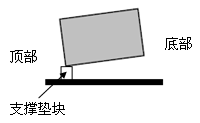 支撑垫块：高度和宽度90mm-100mm，长度要比被垫起的包装件测试棱长200mm。*将可卧放面底部楞放置在支撑块上，抬起顶部楞至测试高度，释放楞；3振动随机振动试验包装件振动轴向/方向数量2（根据实际运输情况选择）建议几种选择方式：1、单层卧放；2、两层卧放；3、立一层卧一层；可根据公路运输限高高度，选择卧放层数。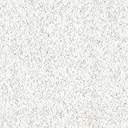 随机振动，试验标准参照 ASTM D 4169和ASTM D 4728进行。Grms 0.52，峰值45.1mm；仰卧或侧卧（根据厂家标识选择）。每个轴向1.5小时。（测试时间可根据设计要求进行，但不能低于1.5小时）。4搬运性能 夹持试验夹持力:大于8KN施加15s以上但不超过1min用夹持设备对样品的两侧（冰箱上部和下部两个位置各一次）、顶底两个方向进行静态夹持，每个方向夹持两次，共夹持4次。（产品包装有夹持标志的，按夹持标志方向进行夹持试验；夹持时夹板距地面10cm）5冲击跌落试验跌落高度20cm。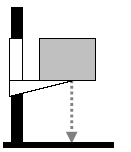 采用跌落试验机进行试验，跌落至可卧放面（根据厂家标识选择）跌落高度：20cm；跌落次数：2次；6冲击斜面冲击卧放冲击速度1.5m/s，冲击一个2/4侧面、5前面、1顶面，每面冲击1次。调整斜面冲击小车速度，将包装件卧放放置在冲击台面上，调整被测端面对准冲击台面竖板，调整小车至规定位置，释放小车。冲击后，将包装件重新调整到规定位置，进行下一次冲击。7冲击翻滚试验选做。样品卧放于地面，推动样品绕四边楞翻转，对每个面进行倾翻冲击试验。8搬运性能 卧放踩踏试验侧卧或仰卧。使用踩踏模拟设备或75Kg人。使用踩踏模拟设备或75Kg人，对包装件上部（卧放面对立面）周边及中间位置进行踩踏。序号检查部位检查项目符合情况（√、×）现象描述1包装箱产品名称、型号正确。2包装箱包装结构完整、内部缓冲件无外露、脱落。3包装箱打包带无明显松动、脱落、断裂不良。4包装方式5门体门体开关顺滑流畅,不可有较大的阻尼或伴有异常声。6门体门封条无因受挤压出现明显绞边变形现象。7门体瓶座、显示板等固定正常，瓶座无开裂破损等现象。8侧板侧板外观无划伤,磕碰,变形,掉漆等。9后背对于后背有冷凝器的，冷凝器固定牢固。10后背压机盖板螺丝固定牢固无歪斜、滑丝，压机盖板无明显变形。11后背后背应无明显异常闪缝、不平现象。12后背后背电控盒固定牢靠，无闪缝。电控板固定牢靠，无元器件松弛或脱落。13顶面顶面不能出现开裂、变形等现象。14顶面上铰链盒安装到位，不允许出边。15铰链门开启最大角度时，果菜盒等可拆卸部件能方便拿出。16铰链门铰链螺钉固定到位，无松动，无滑丝，铰链无出边，开关无异音。17铰链对于门铰链内带有导线的，不允许出现导线磨损、断裂、拉伸变形等现象。18内部器件内胆无变形、挤伤、破损等现象。19内部器件抽屉、搁物架、果菜盒固定牢靠，无开裂现象。20内部器件温控器、灯罩等固定正常，无脱落，异常闪缝等现象。21压机及风扇压机仓化霜接水盘应安装到位，牢固。22压机及风扇压机固定牢靠。23压机及风扇风机安装牢固、固定螺丝无松动。24压机及风扇风扇无开裂，变形等现象。25压机及风扇风扇旋转自如，不能碰到内部线路。26压机及风扇压机底板无明显变形且不能刮伤用户地板。27抽屉抽屉开关顺畅，两侧同步。28通电运转样机通电后显示正常，制冷正常，风扇旋转正常。29电气安全外部紧固螺钉是否松动、脱落。30电气安全接地螺母是否松动、脱落。31电气安全通电正常运行。32电气安全电磁阀是否松动、脱落。33电气安全控制电源盒是否有损伤，电源接线盒的固定是否松动、脱落，内部电源板是否松动、脱落、损坏。34电气安全冷藏室灯罩是否牢固，紧固螺钉是否松动、脱落。35电气安全蒸发器、风扇电机是否松动、脱落，风扇电机支架是否有裂痕、断裂。36电气安全泄露电流、耐压、接地电阻测试要满足GB4706.1、GB4706.13规定要求。37功能噪音依据GB/T8059测试,结果要满足GB19606规定值。38功能冰箱是否制冷，有无泄漏现象。39功能按键操作不允许出现松动、脱落现象。40功能压缩机固定牢靠，启动正常。41功能门锁正常。42外观及附件平衡度，把冰箱放在水平地面上，旋调节脚，冰箱能平稳放置，无倾斜。43外观及附件搁架或搁架支撑物是否有损伤、脱落。44外观及附件瓶框是否有损伤、脱落。45外观及附件上下门测试后不应出现明显偏斜。46外观及附件门体开关顺滑流畅，不可有较大的阻尼或伴有异常声。47外观及附件门铰链盖与箱体离缝不得过大。48外观及附件门铰链（上、中、下）有无变形。49外观及附件底板变形量不得过大。50外观及附件外观有无变形，开裂现象。51外观及附件包装箱不得破损，包装侧条不得断裂；包装箱印刷字迹摩擦变形和被磨掉。